Lung TRF Form in TIEDI – Current Form as of February 28, 2019Strikethrough = To be removed 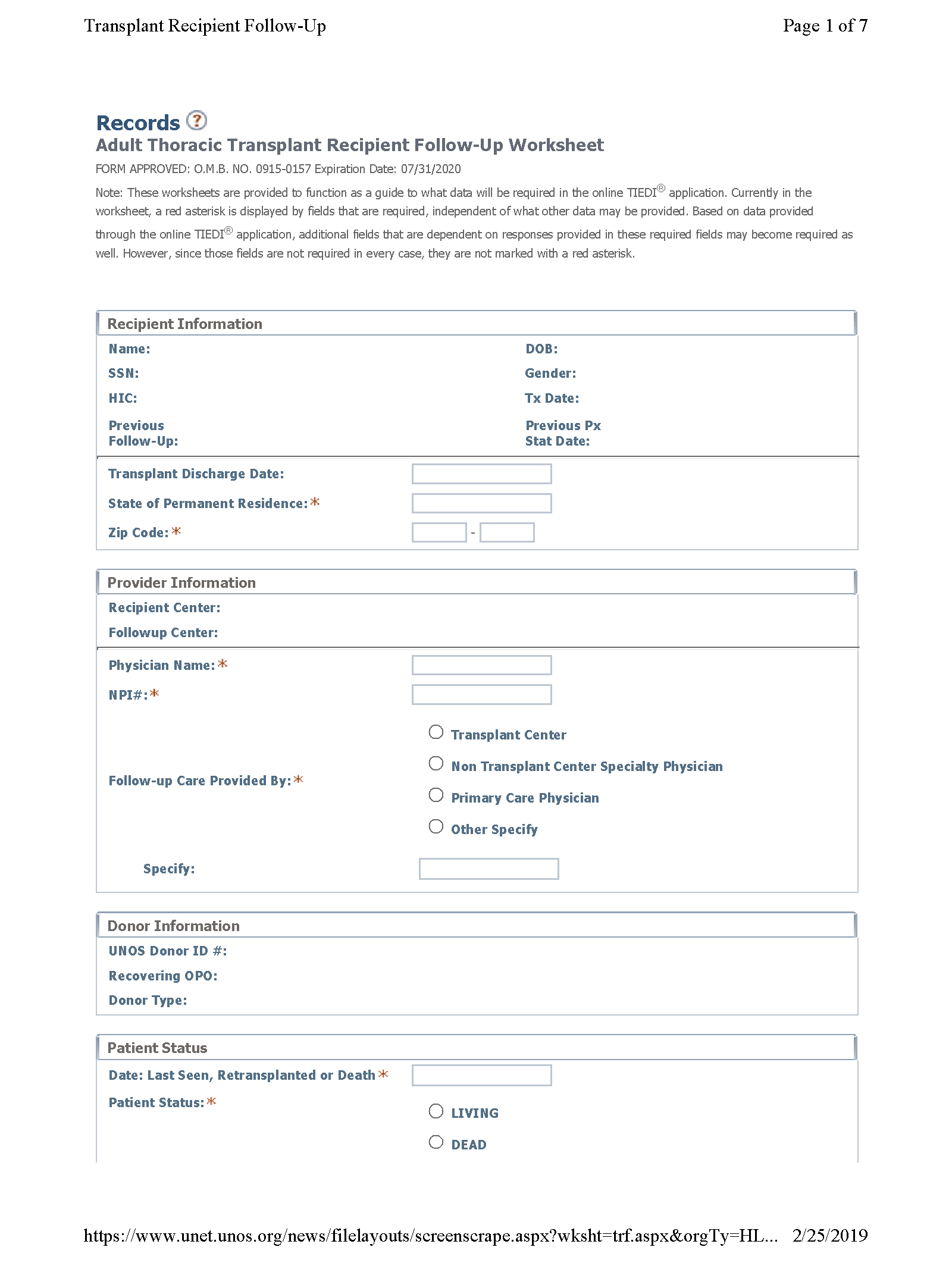 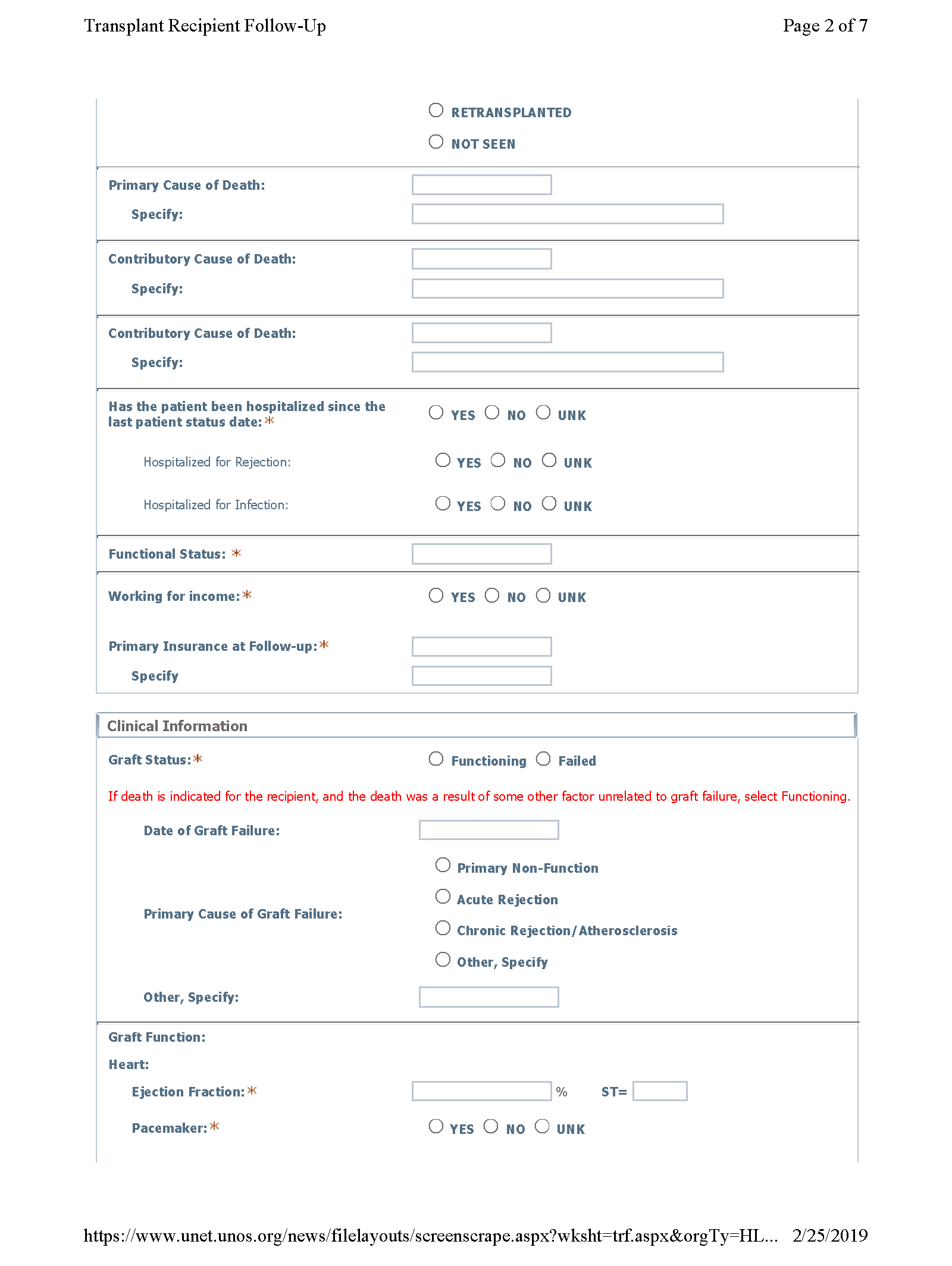 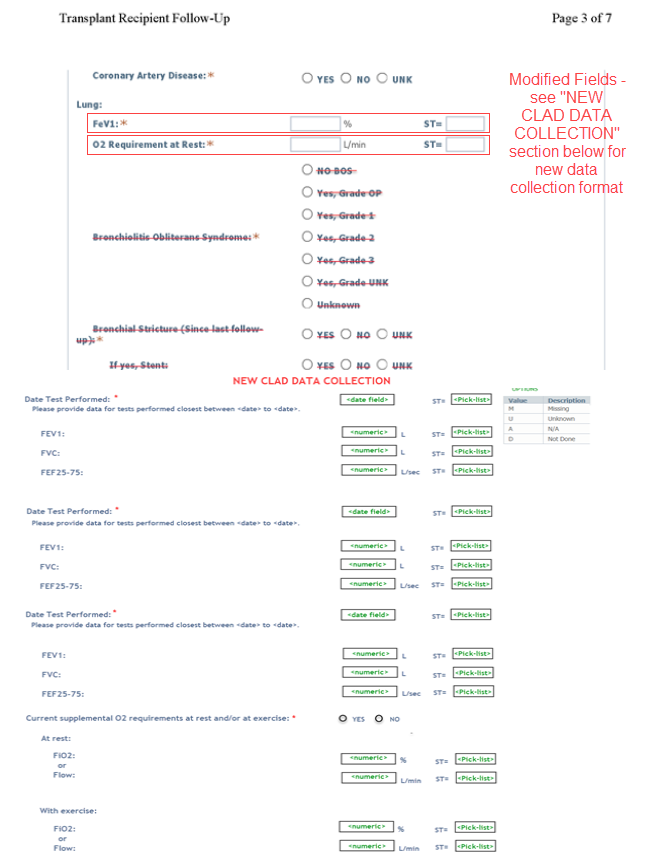 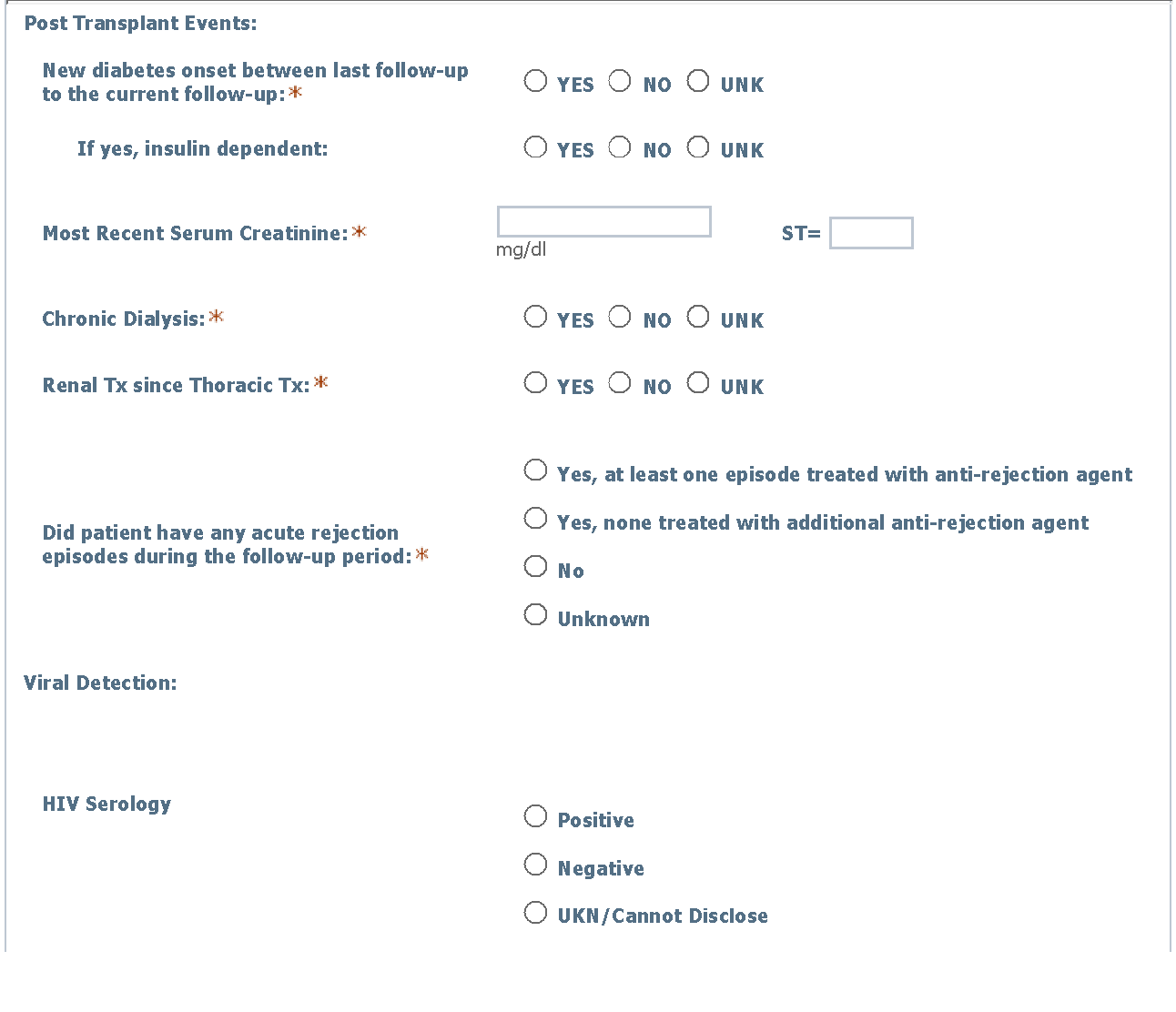 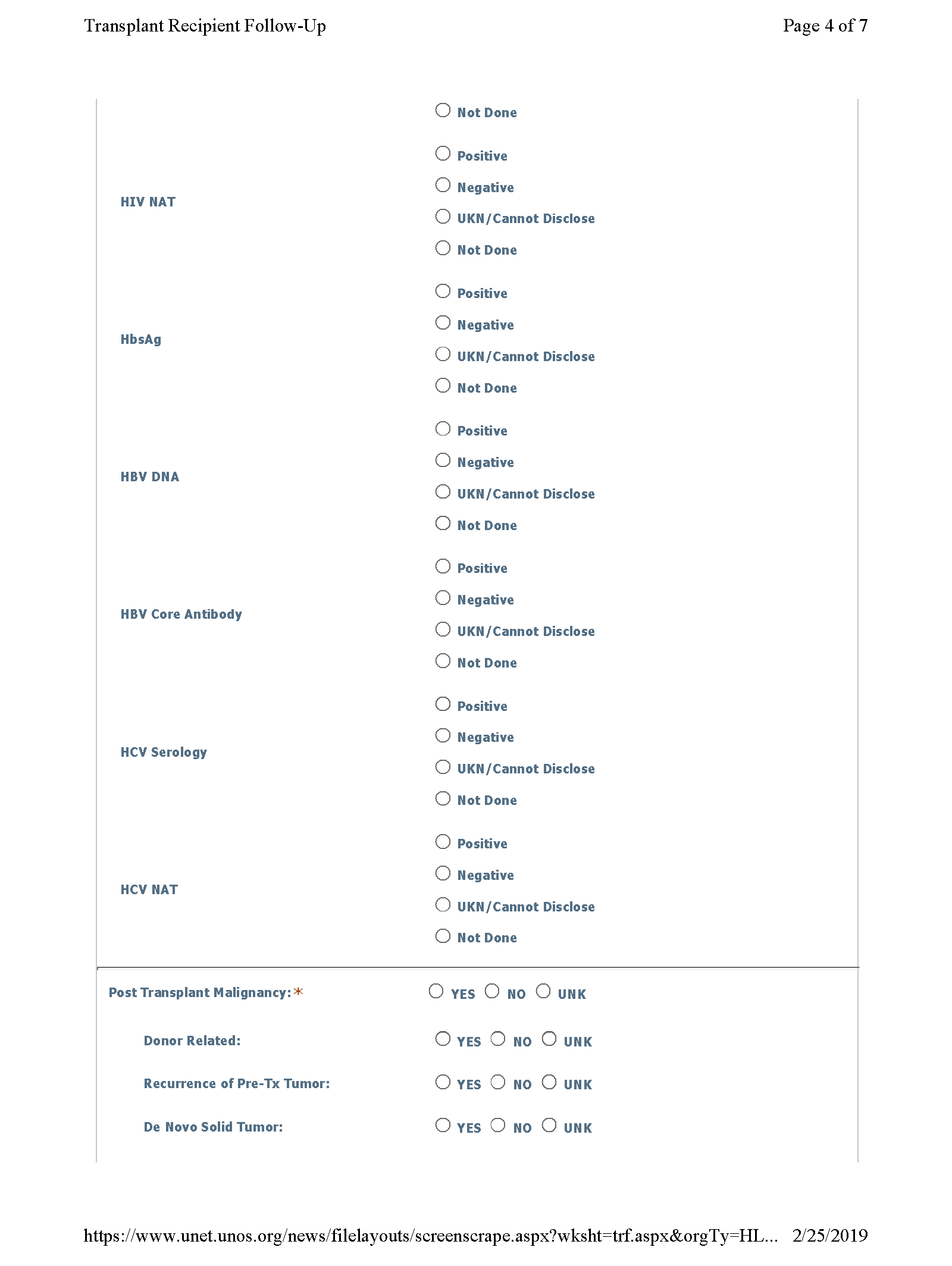 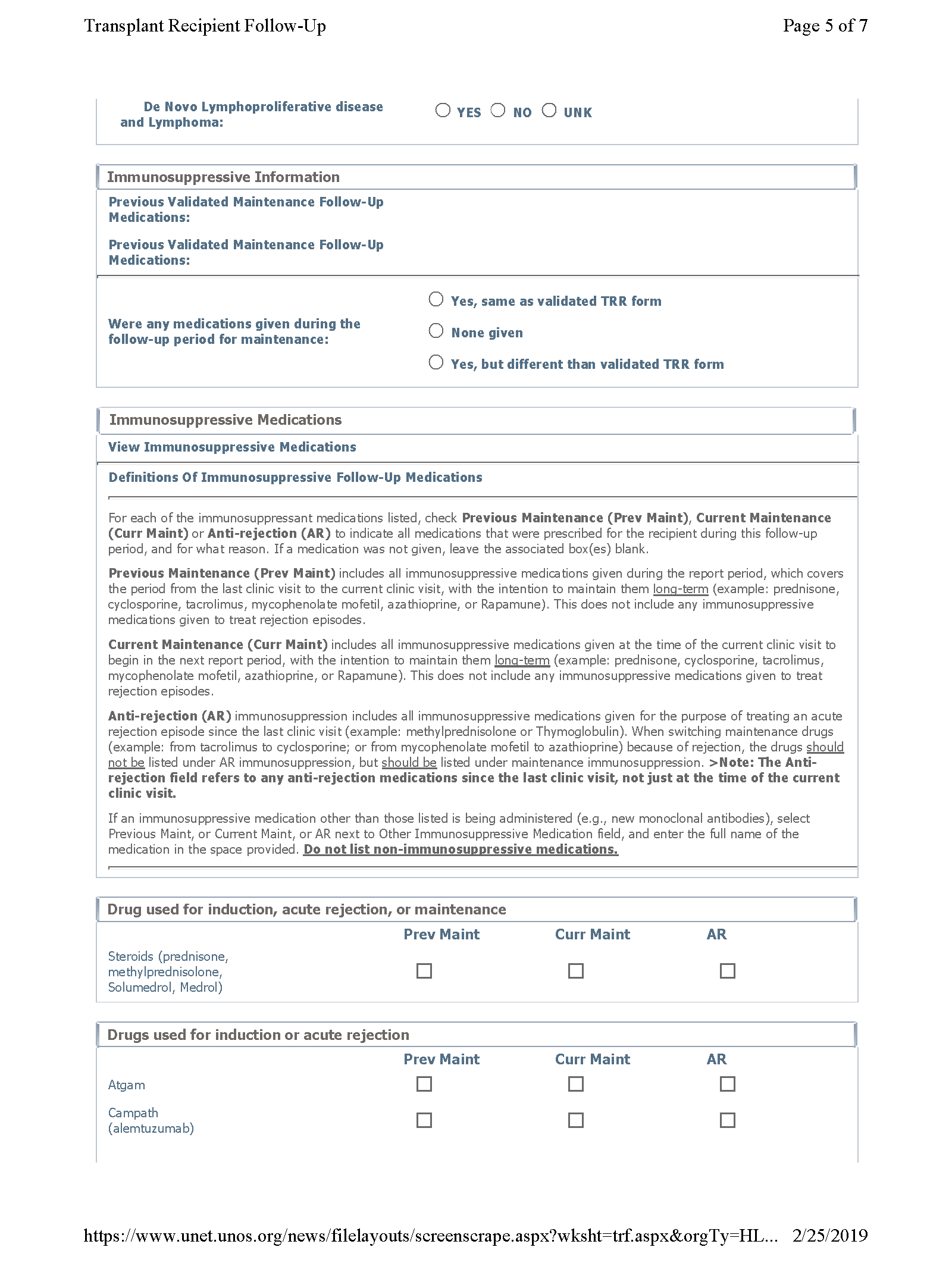 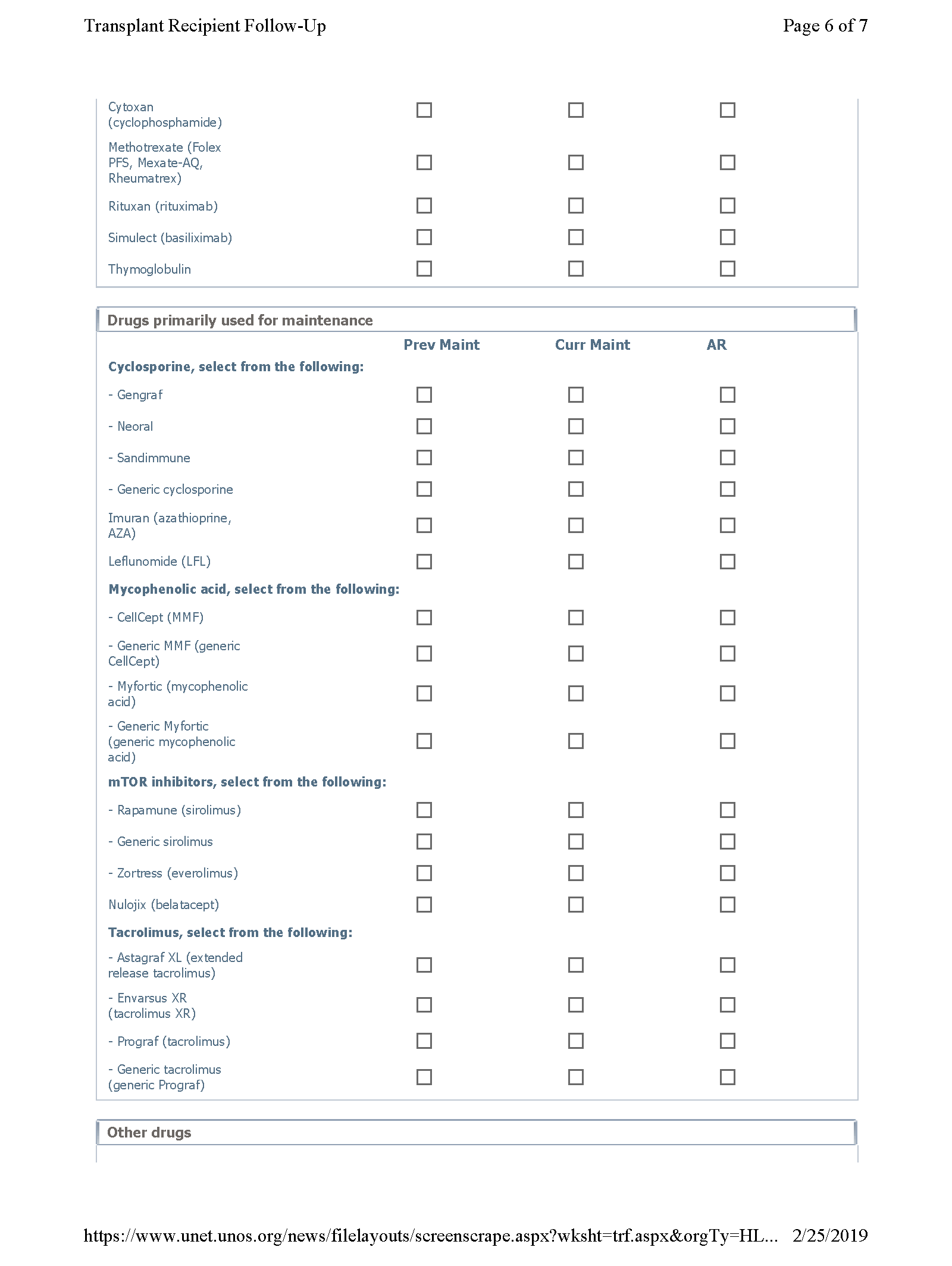 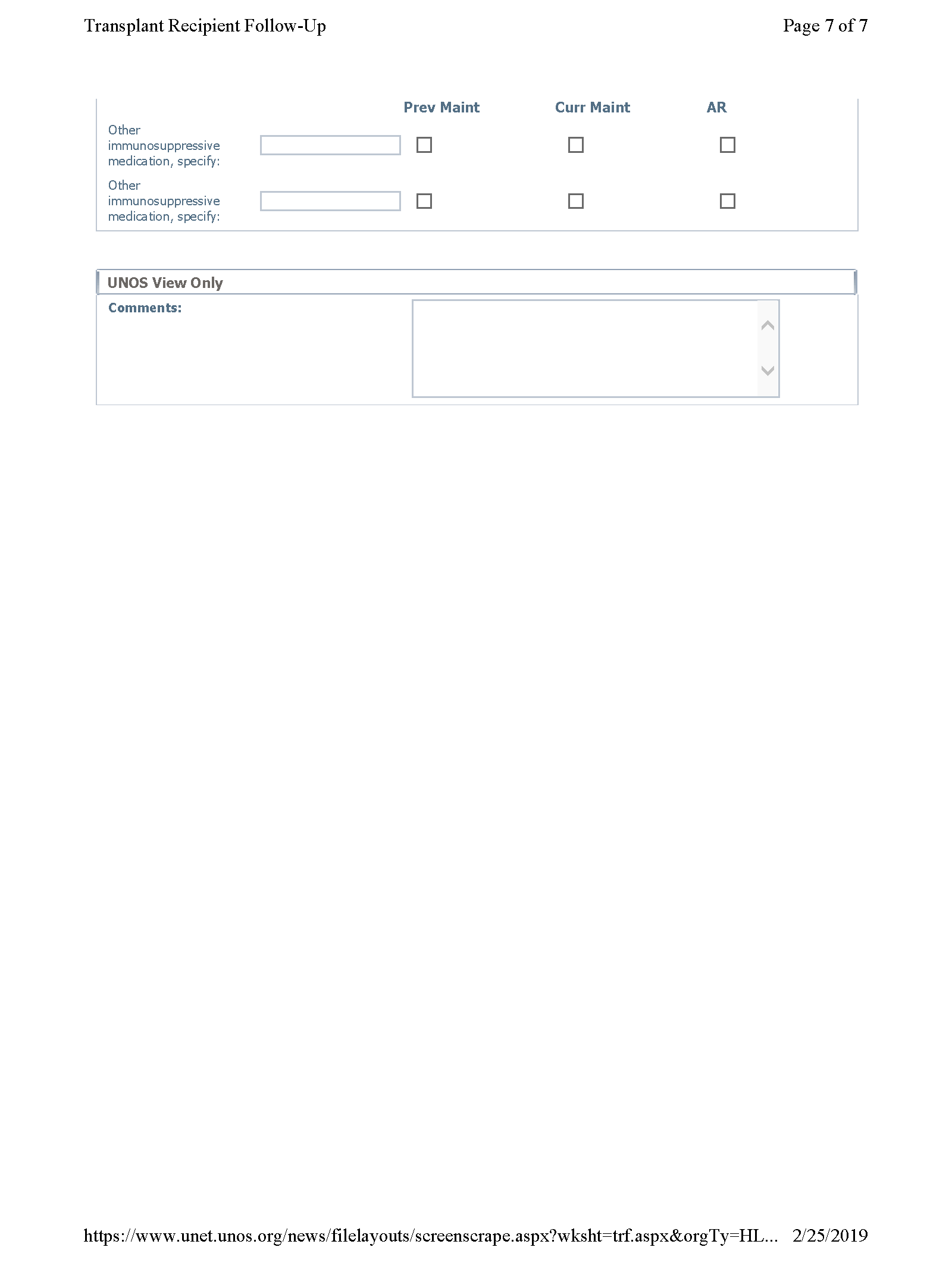 